Eigenarbeit Fachpraktiker*innen
„Rechte des Käufers bei mangelhafter Lieferung“Grundlagentext
Wenn ein Kunde von einem Unternehmer eine bewegliche Sache kauft, dann handelt es sich um einen Verbrauchsgüterkauf. Bewegliche Sachen sind zum Beispiel Kleidung, Maschinen oder Spielzeug. Für Mängel an diesen Sachen haftet der Unternehmer immer mindestens 2 Jahre. Dies gilt für alle neuen Produkte.

Beispiel: Torben kauft sich eine Fitness-Kraftstation. Nach 18 Monaten zerbricht das Kabelzugsystem für die Beinpresse. Torben kann eine kostenlose Reparatur einfordern.

Bei der Haftung des Unternehmers muss die Ursache für den Schaden im Produkt selbst liegen. Wenn der Schaden durch unsachgemäßen Gebrauch entsteht, erfolgt keine Haftung durch den Unternehmer.

Bei dem Verkauf gebrauchter Produkten kann der Unternehmer die Haftung auf ein Jahr begrenzen. 

Die Beanstandung von Mängeln nennt man Mängelrüge. Wenn der Käufer einen Mangel feststellt, kann er folgende Rechte einfordern:

Zuerst muss er Nacherfüllung verlangen.
Nacherfüllung bedeutet, dass der Unternehmer den Schaden wieder gutmachen muss. Diese Wiedergutmachung erfolgt in der Regel durch eine Reparatur des Schadens. Wenn die Reparatur gelingt, ist die Nacherfüllung abgeschlossen. Wenn der Schaden nach zwei Reparaturversuchen immer noch nicht behoben ist oder wieder auftritt, darf der Käufer auf einer Ersatzlieferung bestehen. Er bekommt dann ein neues Produkt.

Beispiel: Die Fitness-Kraftmaschine von Torben wird vor Ort repariert. Nach einem Monat zerbricht das Kabelzugsystem erneut. Auch eine zweite Reparatur bleibt erfolglos. Der Fehler wiederholt sich. Torben hat das Recht auf eine neue Fitness-Kraftstation.

Als das Kabelzugsystem nach der ersten Reparatur wieder zerbricht, bleibt Torben mit seiner Jacke am Griff hängen. Die Jacke reist ein. Zusätzlich kann Torben Schadenersatz für seine Jacke verlangen. 

Torben hat aber noch mehr Rechte:
Er kann auch auf eine Ersatzlieferung verzichten und den Kaufpreis zurückfordern. Das heißt, er kann vom dem Vertrag zurücktreten. Das geht, weil der Unternehmer den Vertrag nicht eingehalten hat. Er hat keine einwandfreie Ware geliefert.

Möglicherweise entscheidet sich Torben aber auch, das Gerät zu behalten. Denn das defekte  Kabelzugsystem braucht er nur für das Training der Beine.

Torben verhandelt dann mit dem Unternehmer. Torben hat den Krafttrainer für 1500 € gekauft. Der Unternehmer erklärt sich bereit, Torben 700 € des Kaufpreises zu erstatten. Torben nimmt den Mangel in Kauf und zahlt dafür weniger. Das nennt man „Minderung“. Eine Minderung ist eine Herabsetzung des Kaufpreises.

Zusammenfassung
Bei mangelhafter Ware (mangelhafter Lieferung) hat der Käufer eine Garantie von mindestens 2 Jahren. Innerhalb dieser Zeit muss der Unternehmer Mängel, die in der Sache liegen, beseitigen (Zwei Reparaturversuche). Gelingt dies nicht, so muss er das Produkt ersetzen.
Der Verkäufer kann dann aber auch vom Vertrag zurücktreten und sein Geld zurückverlangen. Eine weitere Möglichkeit besteht darin, den Kaufpreis herabzusetzen. Das nennt man Minderung.
Wenn durch den Mangel zusätzlicher Schaden entstanden ist, muss der Unternehmer auch für diesen Schaden aufkommen und Schadenersatz leisten.








Lückentexte Fachpraktiker*innen
„Rechte des Käufers bei mangelhafter Lieferung“
Wenn ein Kunde von einem Unternehmer eine bewegliche Sache kauft, dann handelt es sich um einen ____________________________________. Bewegliche Sachen sind zum Beispiel Kleidung, Maschinen oder Spielzeug. Für Mängel an diesen Sachen __________________
____________________________________________________________. Dies gilt für alle  ___________ beweglichen Sachen.

Beispiel: Torben kauft sich eine Fitness-Kraftstation. Nach 18 Monaten zerbricht das Kabelzugsystem für die Beinpresse. Torben kann eine _______________________________ einfordern.

Bei der Haftung des Unternehmers muss die Ursache für den Schaden__________________  ___________________________liegen. Wenn der Schaden durch unsachgemäßen Gebrauch entsteht, erfolgt ____________________________________ durch den Unternehmer.

Bei gebrauchten Produkten kann der Unternehmer die Haftung _______________________ begrenzen. 

Verbrauchsgüterkauf/ haftet der Unternehmer immer mindestens 2 Jahre  / auf ein Jahr / im Produkt selbst / neuen / keine Haftung / kostenlose Reparatur









Die Beanstandung von Mängeln nennt man _________________________. Wenn der Käufer einen Mangel feststellt, kann er folgende Rechte einfordern:

Zuerst muss er  ___________________________ verlangen
Das bedeutet, dass der Unternehmer den Schaden wieder gutmachen muss. Diese Wiedergutmachung erfolgt in der Regel durch eine _________________________________. Wenn die diese gelingt, ist die Nacherfüllung abgeschlossen. Wenn der Schaden nach __________________ Reparaturversuchen immer noch nicht behoben ist oder wieder auftritt, darf der Käufer auf einer _______________________________ bestehen. Er bekommt dann ein neues Produkt.

Beispiel: Als das Kabelzugsystem nach der ersten Reparatur wieder zerbricht, bleibt Torben mit seiner Jacke am Griff hängen. Die Jacke reist ein. Zusätzlich kann Torben ______________________ für seine Jacke verlangen. 
zwei / Reparatur des Schadens  / Mängelrüge / Ersatzlieferung  / Nacherfüllung  / Schadenersatz 

Torben hat aber noch mehr Rechte:
Er kann auch auf eine Ersatzlieferung verzichten und den ____________________________
___________________________. Das heißt, er kann _______________________________
_______________________. Das geht, weil der Unternehmer den Vertrag nicht eingehalten hat. Er hat keine  _______________________________________ geliefert.

Möglicherweise entscheidet sich Torben aber auch, das Gerät zu behalten. Denn das Kabelzugsystem braucht er nur für das Training der Beine.
Torben verhandelt dann mit dem Unternehmer. Torben hat den Krafttrainer für 1500 € gekauft. Der Unternehmer erklärt sich bereit, Torben 700 € des Kaufpreises zu erstatten. Torben nimmt den Mangel in Kauf und zahlt dafür weniger. Das nennt man 
„ ______________________“. Das ist eine ______________________________________
_________________________.
einwandfreie Ware / Minderung  / Herabsetzung des Kaufpreises  / vom dem Vertrag zurücktreten / Kaufpreis zurückfordern 
Multiple Choice – Fragen  Fachpraktiker*innen
„Rechte des Käufers bei mangelhafter Lieferung“
Wie nennt man den Kauf beweglicher Güter? (1/2)

  Gebrauchsgüterkauf
  Verbrauchsgüterkauf
  Immobilienkauf
  Konsumgüterkauf
  Investitionsgüterkauf

  In welchem der Auswahlantworten werden ausschließlich Verbrauchsgüter aufgeführt? (1/2)

  Automotor, Urlaubsreise, Bluse
  Laptop, Swimmingpool, Haus 
  Schreinerei, Handy, Schreibtisch
  Heimtrainer, Reiseprospekt, Brille
 Kontaktlinsen, Dreifachstecker, Angelrute
  Wie lange haftet ein Unternehmer für von ihm verkaufte neue Produkte? (1/5)

  6 Monate      1 Jahr      2 Jahre       3 Jahre     4 Monate
  Wie lange muss ein Unternehmer für gebrauchte Produkte haften, die er verkauft? (1/5)

  9 Monate      3 Monate      2 Monate      12 Monate     16 Monate  
In welchen der aufgeführten Fälle kommt der Unternehmer nicht mehr für den Schaden an einem von ihm verkauften Produkt auf? (2/5)

  Sven öffnet die verschraubte Rückseite seines neuen Handys.
  Der Ventilator funktioniert nach 6 Monaten nicht mehr.
  Ein Föhn überhitzt sich trotz sachgemäßer Bedienung nach drei Wochen.
  Die neuen Brillengläser fallen schon nach kurzer Zeit aus der Brillenfassung.
  Eine Laptop ist defekt, nachdem ein anderes Ladegerät genutzt wurde.  
  
Wie nennt man die Beanstandung bei fehlerhaften Produkten 

  Widerspruch      Fehlerrüge      Mängelrüge      Revision      Intervention
 Catrins Fahrrad ist nach einem Monat unverschuldet defekt. Wozu ist der Verkäufer zunächst verpflichtet? (1/5)
Der Verkäufer muss …

  vom Vertrag zurücktreten.      Ersatz anbieten.
  das Fahrrad reparieren.           den Kaufpreis mindern.
  Schadenersatz zahlen.
  Wie oft darf bei einer mangelhaften Lieferung eine Reparatur / Instandsetzung wiederholt werden? (1/5)

  1 mal      3 mal      2 mal      gar nicht      beliebig
  Welche Rechte hat der Käufer, wenn eine Reparatur nicht gelingt? (3/5)
Der Käufer darf

  den Verkäufer verklagen.
  für den entstandenen Aufwand Schadenersatz verlangen.
  Minderung verlangen.
  vom Vertrag zurücktreten.
  ein gleichwertiges Ersatzprodukt verlangen.
  Was bedeutet der Begriff „Minderung“? (1/5)

  Die verkaufte Ware ist minderwertig.
  Der Schaden ist geringfügig.
  Der Verkaufspreis wird herabgesetzt.
  Das Produkt darf nicht mehr verkauft werden.
  Die Ware ist vergriffen.
   In welchem der genannten Fälle besteht ein Recht auf Schadenersatz? (2/5)

  Da die neue Discoanlage nicht funktioniert, muss ein Konzert abgesagt werden.
  Eine neuinstallierte überhitzte Klimaanlage löst einen Wohnungsbrand aus.
  Eine manipulierte Fernsteuerung verursacht einen Verkehrsunfall.
  Roboter C+ wird falsch programmiert und stellt den Dienst ein.
  Herr Huber fährt mit geöffneter Motorhaube in die Autowaschanlage.Multiple Choice – Lösungen  Fachpraktiker*innen
„Rechte des Käufers bei mangelhafter Lieferung“Wie nennt man den Kauf beweglicher Güter? (1/2)

  Gebrauchsgüterkauf
  Verbrauchsgüterkauf
  Immobilienkauf
  Konsumgüterkauf
  Investitionsgüterkauf

  In welchem der Auswahlantworten werden ausschließlich Verbrauchsgüter aufgeführt? (1/2)

  Automotor, Urlaubsreise, Bluse
  Laptop, Swimmingpool, Haus 
  Schreinerei, Handy, Schreibtisch
  Heimtrainer, Reiseprospekt, Brille
 Kontaktlinsen, Dreifachstecker, Angelrute
  Wie lange haftet ein Unternehmer für von ihm verkaufte neue Produkte? (1/5)

  6 Monate      1 Jahr      2 Jahre       3 Jahre     4 Monate
  Wie lange muss ein Unternehmer für gebrauchte Produkte mindestens haften, die er verkauft? (1/5)

  9 Monate      3 Monate      2 Monate      12 Monate     16 Monate  
In welchen der aufgeführten Fälle kommt der Unternehmer nicht mehr für den Schaden an einem von ihm verkauften Produkt auf? (2/5)

  Sven öffnet die verschraubte Rückseite seines neuen Handys.
  Der Ventilator funktioniert nach 6 Monaten nicht mehr.
  Ein Föhn überhitzt sich trotz sachgemäßer Bedienung nach drei Wochen.
  Die neuen Brillengläser fallen schon nach kurzer Zeit aus der Brillenfassung.
  Eine Laptop ist defekt, nachdem ein anderes Ladegerät genutzt wurde.  
  
Wie nennt man die Beanstandung bei fehlerhaften Produkten 

  Widerspruch      Fehlerrüge      Mängelrüge      Revision      Intervention
 Catrins Fahrrad ist nach einem Monat unverschuldet defekt. Wozu ist der Verkäufer zunächst verpflichtet? (1/5)
Der Verkäufer muss …

  vom Vertrag zurücktreten.       Ersatz anbieten.
  das Fahrrad reparieren.            den Kaufpreis mindern.
  Schadenersatz zahlen.
  Wie oft darf bei einer mangelhaften Lieferung eine Reparatur / Instandsetzung wiederholt werden? (1/5)

  1 mal      3 mal      2 mal      gar nicht      beliebig
  Welche Rechte hat der Käufer, wenn eine Reparatur nicht gelingt? (3/5)
Der Käufer darf

  den Verkäufer verklagen.
  für den entstandenen Aufwand Schadenersatz verlangen.
  Minderung verlangen.
  vom Vertrag zurücktreten.
  ein gleichwertiges Ersatzprodukt verlangen.
  Was bedeutet der Begriff „Minderung“? (1/5)

  Die verkaufte Ware ist minderwertig.
  Der Schaden ist geringfügig.
  Der Verkaufspreis wird herabgesetzt.
  Das Produkt darf nicht mehr verkauft werden.
  Die Ware ist vergriffen.
   In welchem der genannten Fälle besteht ein Recht auf Schadenersatz? (2/5)

  Da die neue Discoanlage nicht funktioniert, muss ein Konzert abgesagt werden.
  Eine neuinstallierte überhitzte Klimaanlage löst einen Wohnungsbrand aus.
  Eine manipulierte Fernsteuerung verursacht einen Verkehrsunfall.
  Roboter C+ wird falsch programmiert und stellt den Dienst ein.
  Herr Huber fährt mit geöffneter Motorhaube in die Autowaschanlage.
Offene Fragen Fachpraktiker*innen
„Rechte des Käufers bei mangelhafter Lieferung“
Aufgabe: Bitte beantworten Sie die nachfolgenden Fragen mit Hilfe der Wortwolke.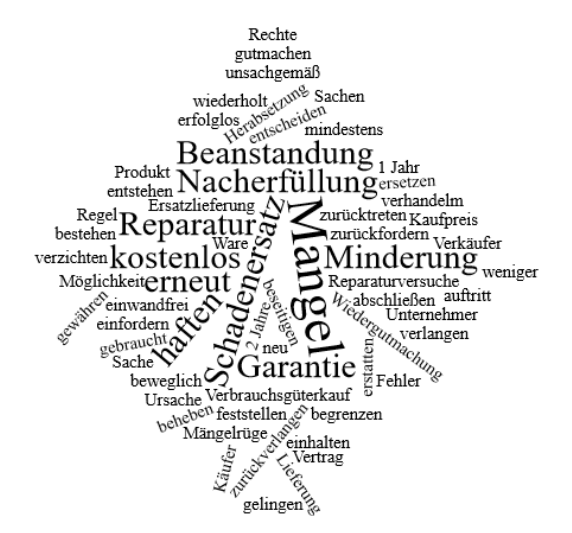 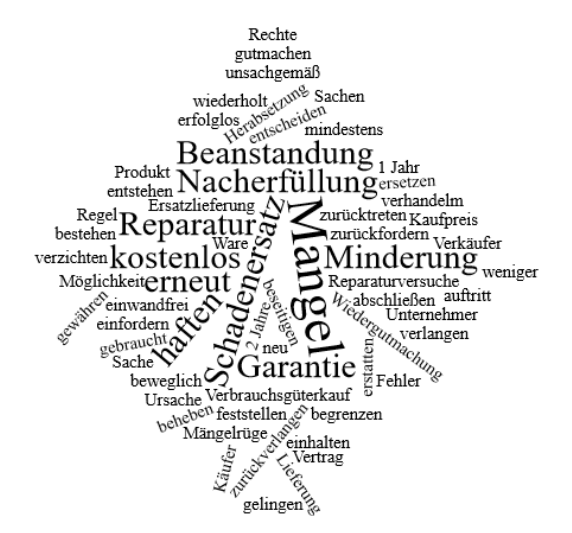 Was ist ein Verbrauchsgüterkauf?
___________________________________________________________________________
___________________________________________________________________________
___________________________________________________________________________
Bitte beschreiben Sie die Haftung eines Unternehmers nach dem Verkauf von Gebraucht- und Neuware.
___________________________________________________________________________
___________________________________________________________________________
___________________________________________________________________________
___________________________________________________________________________
___________________________________________________________________________
___________________________________________________________________________
Bitte beschreiben Sie die Rechte des Käufers bei Lieferung mangelhafter Ware.
___________________________________________________________________________
___________________________________________________________________________
___________________________________________________________________________
___________________________________________________________________________
___________________________________________________________________________
___________________________________________________________________________
___________________________________________________________________________
___________________________________________________________________________
___________________________________________________________________________
___________________________________________________________________________
___________________________________________________________________________
___________________________________________________________________________
___________________________________________________________________________
___________________________________________________________________________
___________________________________________________________________________
